13.  ura                                  Posledice industrijske revolucijePozdravljeni, učenci,vašim staršem sem prejšnji teden poslala navodila za samostojno delo. To bo ocenjeno.Če kdo navodil še nima (ker starši nimajo eA …), naj mi piše na znani naslov in mu jih bom posredovala. Današnja ura je tako namenjena temu delu.V tem času sproti, kot boste spoznavali novo snov, rešujete tudi SDZ, do vklj. str. 34 in ponovitev na str. 50 in 51.V uvodu ure vas povabim na zoom:VSTOPNI PODATKI:Zgodovina 8. bTime: May 13, 2020 09:00 AM Belgrade, Bratislava, LjubljanaJoin Zoom Meetinghttps://us04web.zoom.us/j/78702135761?pwd=a2pGNVZCamdNZ0hZK3NOQmN0dytuUT09Meeting ID: 787 0213 5761Password: 7k0M3CUspešno delo vam želimNevenka ŠegaNe pozabite sproti urejati tudi SDZ! Preverjajte rešitve, jih po potrebi dopolnite in popravite!REŠITVE NALOG IZ SDZ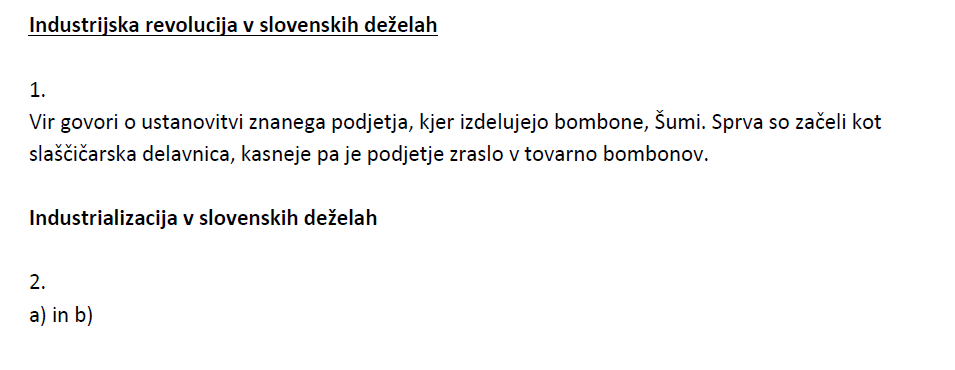 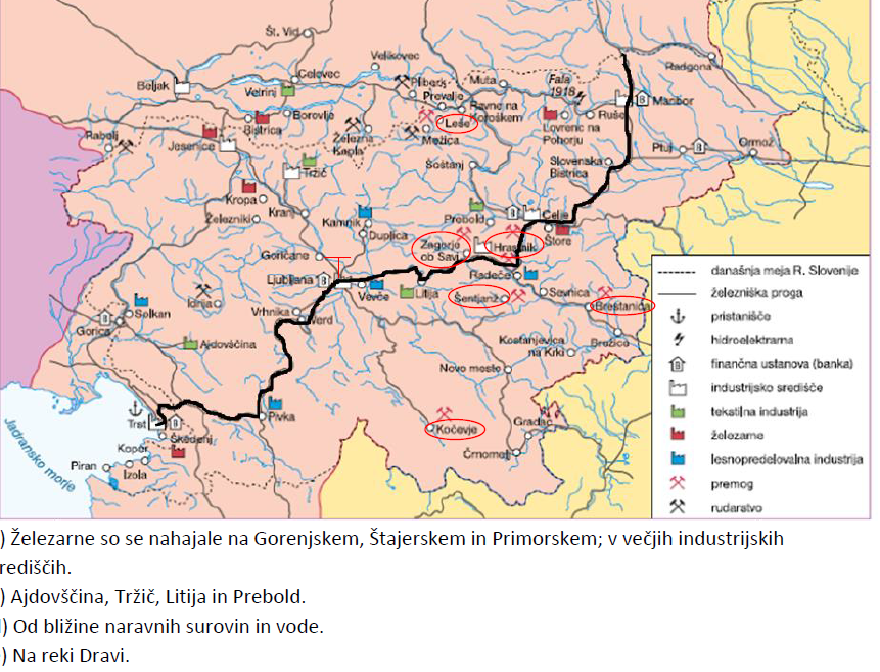 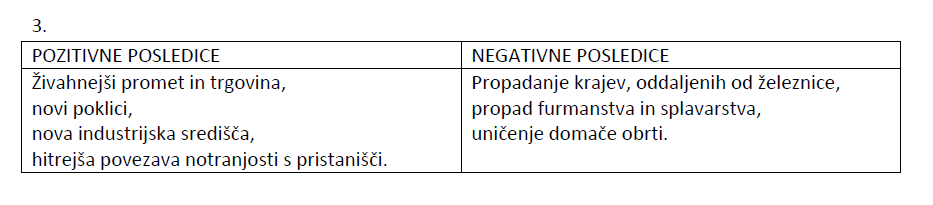 